Број: 02-P/18Дана: 23.04.2018. годинеНа основу члана 63. Закона о јавним набавкама (Сл. гласник РС бр. 124/12,14/15 и 68/15), а везано за отворени поступак јавне набавке велике вредности отворени поступак бр.4/18-набавка добара-храна Дајемо Вам одговор  на постављена питања:а) У погледу Ваше примедбе на ознаку јавне набавке у наслову измене и допуне КД , наглашавамо да се ради о техничкој омашци .б) Што се тиче тачке 4.2. извршили смо измене и допуне КД, додатно је прецизирајући. Услов да понуђач који се не бави производњом и не поседује поменути објекат, достави Решење Министарства за произвођача и Уговор о пословној сарадњи са произвођачем, сматрамо итекако довољним. Наручилац може у изради КД предвидети услове који су Законом допуштени а за које сматра да доприносе бољем и ефикаснијем  избору понуђача, те смо као посебну ставку , поред тражених решења Министарства предвидели као услов и упис понуђача у Централни регистар.ц) Као базни податак за артикле којих евентуално нема на сајту СТИПС-а, узимају се артикли који су слични по својој врсти и  саставу. За базне цене са сајта СТИПС-а узимају се предвиђене минималне цене артикала. Усклађивање цена вршиће се према ценама са сајта СТИПС-а на дан подношења захтева за усклађивање цене.                                                                                  Комисија за јавне набавке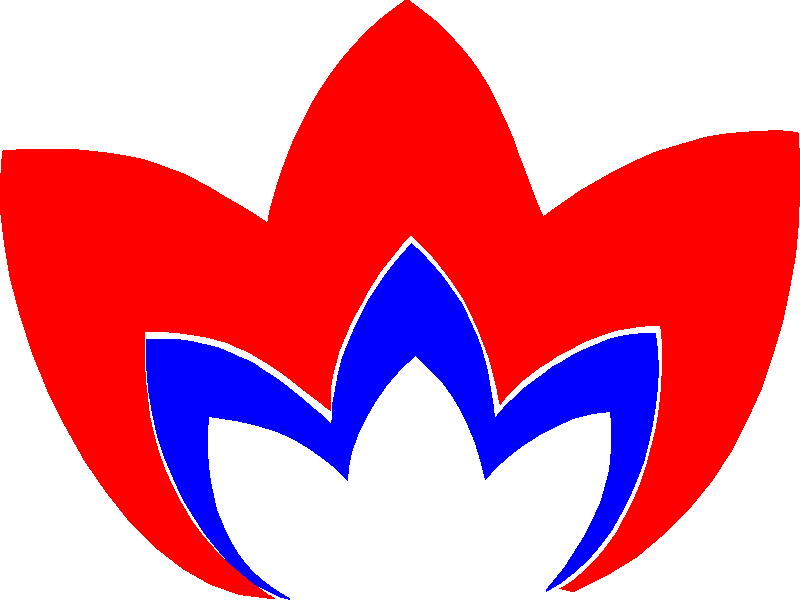 Центар за заштиту одојчади, деце и омладинеБеоград, Звечанска 7. Текући рачун 840-635661-68  и 840-635667-50Телефон : (011) 2648-622,; факс : (011) 2647-285, 2648-154